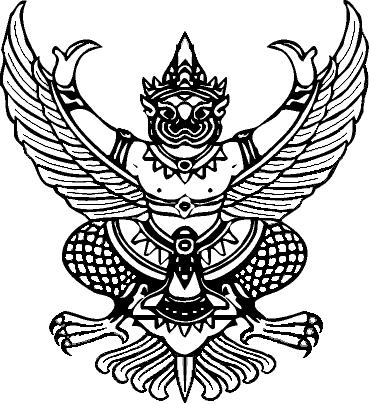 บันทึกข้อตกลง(Memorandum of Understanding : MOU)โรงเรียนชากังราววิทยา(อินทร์-ชุ่ม ดีสารอุปถัมภ์) เทศบาลเมืองกำแพงเพชร จังหวัดกำแพงเพชร.............................................................................................................บันทึกข้อตกลงความร่วมมือฉบับนี้ทำขึ้น ณ โรงเรียนชากังราววิทยา(อินทร์-ชุ่ม ดีสารอุปถัมภ์) เมื่อวันที่ ๓๑ มีนาคม ๒๕๖๐ 
ระหว่าง นางสาวสุชีลา  อภัยราช ตำแหน่ง ผู้อำนวยการโรงเรียนชากังราววิทยา(อินทร์-ชุ่ม ดีสารอุปถัมภ์) ที่มีเจตจำนงร่วมกันในการยกระดับคุณภาพการศึกษาระดับชั้นมัธยมศึกษา โรงเรียนชากังราววิทยา (อินทร์-ชุ่ม ดีสารอุปถัมภ์) ประจำปีการศึกษา ๒๕๖๐ ตามยุทธศาสตร์
การพัฒนาการศึกษาโดยมีรายละเอียดข้อตกลงความร่วมมือ ดังนี้	ข้อ ๑ ยกระดับคุณภาพการศึกษาระดับชั้นมัธยมศึกษาโรงเรียนชากังราววิทยา (อินทร์-ชุ่ม ดีสารอุปถัมภ์) ตามนโยบาย
ด้านการศึกษาของคณะผู้บริหารเทศบาลเมืองกำแพงเพชร ให้มีคุณภาพตามมาตรฐานการศึกษาของชาติ	ข้อ ๒ พัฒนาการเรียนการสอนให้นักเรียนมีความรู้และทักษะตามสาระการเรียนรู้ที่เหมาะสมตามวัยและระดับชั้น	ข้อ ๓ พัฒนาการเรียนการสอนให้นักเรียนใช้ภาษาต่างประเทศให้ผู้เรียนสามารถสื่อสารได้	ข้อ ๔ จัดการสอนบูรณาการสะเต็ม(STEM) ในทุกระดับชั้น	ข้อ ๕ จัดการสอนโดยใช้สื่อเทคโนโลยี ห้องเรียน DLIT ในทุกระดับชั้น	ข้อ ๖ จัดการเรียนการสอนให้นักเรียนรู้หลักปรัชญาของเศรษฐกิจพอเพียง สามารถนำมาใช้ในชีวิตประจำวันได้	ข้อ ๗ ปฏิบัติหน้าที่ตามที่ได้รับมอบหมาย ตามคำสั่ง ตามข้อตกลง ให้บรรลุตามวัตถุประสงค์ บังเกิดผลดีต่อผู้เรียน สถานศึกษาและทางราชการ	ข้อ ๘ มีความรัก ศรัทธา ปฏิบัติตนตามจรรยาบรรณและหน้าที่เหมาะสมกับอาชีพครู	ข้อ ๙ มีส่วนร่วมในระบบประกันคุณภาพภายในสถานศึกษาให้มีมาตรฐาน ผ่านการรับรองจากสำนักงานรับรองมาตรฐานและประเมินคุณภาพการศึกษา (องค์การมหาชน)พันธสัญญานี้ จัดทำขึ้นเป็น ๒ ฉบับ ข้อความถูกต้องตรงกันทั้งสองฝ่าย ได้อ่านและทำความเข้าใจกันดีแล้ว จึงลงลายมือชื่อไว้เป็นหลักฐานลงนาม ณ ห้องมัลติมีเดีย โรงเรียนชากังราววิทยา (อินทร์-ชุ่ม ดีสารอุปถัมภ์) เทศบาลเมืองกำแพงเพชร	วันที่ ๑ เดือน เมษายน พ.ศ. ๒๕๖๐ผู้ลงนาม...................................................ผู้ให้ข้อตกลงผู้ลงนาม...................................................ผู้ให้ข้อตกลงผู้ลงนาม...................................................ผู้ให้ข้อตกลงผู้ลงนาม...................................................ผู้ให้ข้อตกลงผู้ลงนาม...................................................ผู้ให้ข้อตกลงผู้ลงนาม...................................................ผู้ให้ข้อตกลง         (นางสาวสุชีลา  อภัยราช)         (นางสาวสุชีลา  อภัยราช)         (นางสาวสุชีลา  อภัยราช)         (นางสาวสุชีลา  อภัยราช)ผู้อำนวยการโรงเรียนชากังราววิทยา (อินทร์-ชุ่ม ดีสารอุปถัมภ์)ผู้อำนวยการโรงเรียนชากังราววิทยา (อินทร์-ชุ่ม ดีสารอุปถัมภ์)ผู้อำนวยการโรงเรียนชากังราววิทยา (อินทร์-ชุ่ม ดีสารอุปถัมภ์)ผู้อำนวยการโรงเรียนชากังราววิทยา (อินทร์-ชุ่ม ดีสารอุปถัมภ์)ผู้อำนวยการโรงเรียนชากังราววิทยา (อินทร์-ชุ่ม ดีสารอุปถัมภ์)ผู้อำนวยการโรงเรียนชากังราววิทยา (อินทร์-ชุ่ม ดีสารอุปถัมภ์)ผู้อำนวยการโรงเรียนชากังราววิทยา (อินทร์-ชุ่ม ดีสารอุปถัมภ์)ผู้อำนวยการโรงเรียนชากังราววิทยา (อินทร์-ชุ่ม ดีสารอุปถัมภ์)ผู้ลงนาม..................................................ผู้รับข้อตกลงผู้ลงนาม..................................................ผู้รับข้อตกลงผู้ลงนาม..................................................ผู้รับข้อตกลงผู้ลงนาม..................................................ผู้รับข้อตกลงผู้ลงนาม..................................................ผู้รับข้อตกลงผู้ลงนาม..................................................ผู้รับข้อตกลง        (นายประชาเล็ต  เฉยเทิบ)        (นายประชาเล็ต  เฉยเทิบ)        (นายประชาเล็ต  เฉยเทิบ)        (นายประชาเล็ต  เฉยเทิบ)          ตำแหน่ง ครู วิทยฐานะ ครูชำนาญการพิเศษ          ตำแหน่ง ครู วิทยฐานะ ครูชำนาญการพิเศษ          ตำแหน่ง ครู วิทยฐานะ ครูชำนาญการพิเศษ          ตำแหน่ง ครู วิทยฐานะ ครูชำนาญการพิเศษ          ตำแหน่ง ครู วิทยฐานะ ครูชำนาญการพิเศษ          ตำแหน่ง ครู วิทยฐานะ ครูชำนาญการพิเศษ          ตำแหน่ง ครู วิทยฐานะ ครูชำนาญการพิเศษ          ตำแหน่ง ครู วิทยฐานะ ครูชำนาญการพิเศษลงชื่อ...................................................พยานลงชื่อ...................................................พยานลงชื่อ...................................................พยานลงชื่อ...................................................พยานลงชื่อ...................................................พยานลงชื่อ...................................................พยานลงชื่อ...................................................พยานลงชื่อ...................................................พยานลงชื่อ...................................................พยาน                    (นางอังคณา  พึ่งพัก)                    (นางอังคณา  พึ่งพัก)                    (นางอังคณา  พึ่งพัก)                    (นางอังคณา  พึ่งพัก)                    (นางอังคณา  พึ่งพัก)                         (นายแดนชัย  วงค์เวียน)                         (นายแดนชัย  วงค์เวียน)                         (นายแดนชัย  วงค์เวียน)                         (นายแดนชัย  วงค์เวียน)      ตำแหน่ง ครู วิทยฐานะ ครูชำนาญการพิเศษ      ตำแหน่ง ครู วิทยฐานะ ครูชำนาญการพิเศษ      ตำแหน่ง ครู วิทยฐานะ ครูชำนาญการพิเศษ      ตำแหน่ง ครู วิทยฐานะ ครูชำนาญการพิเศษ      ตำแหน่ง ครู วิทยฐานะ ครูชำนาญการพิเศษ               ตำแหน่ง ครู วิทยฐานะ ครูชำนาญการพิเศษ               ตำแหน่ง ครู วิทยฐานะ ครูชำนาญการพิเศษ               ตำแหน่ง ครู วิทยฐานะ ครูชำนาญการพิเศษ               ตำแหน่ง ครู วิทยฐานะ ครูชำนาญการพิเศษ